Publicado en San Vicente del Raspeig el 20/02/2017 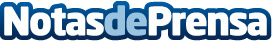 La cerrajería, un sector en augeLos cerrajeros actuales se valoran por su conocimiento en sistemas de seguridad de todo tipoDatos de contacto:Anuubis SolutionsRedacción y publicación.966 312 249Nota de prensa publicada en: https://www.notasdeprensa.es/la-cerrajeria-un-sector-en-auge_1 Categorias: Bricolaje Inmobiliaria Valencia Construcción y Materiales http://www.notasdeprensa.es